ГБУК «ЦБС для детей»Детская библиотека-филиал № 7им. Г.А. ЧеркашинаУтренник«Всей семьей в библиотеку»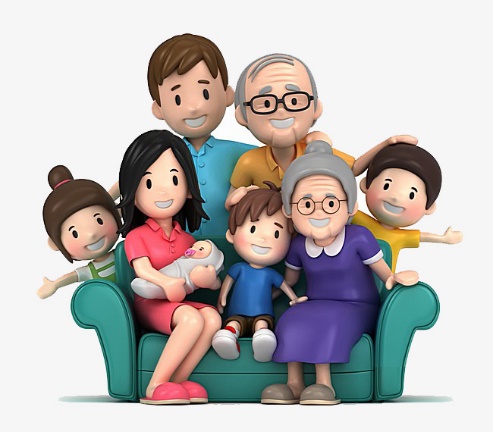 Сценарий подготовила                                                                             заведующий сектором                                                                      семейного чтения                                                              Черокова Л.П.                                        2019План подготовки:Пригласить членов клуба на заседание.Подобрать материалы по теме заседания.Подготовить сценарий.Оформить книжную выставку по теме заседание.Подобрать видео-материал, наглядный материал.Наглядное оформление: Книжная выставка по теме заседания.Наглядный материал по теме заседания.Список использованной литературы:Андерсен Г. Х. Сказки и истории. – М. : Вита, 1992. – 448 с., ил.В гостях у сказки : русские народные сказки. – Харьков : Прапор, 1989. – 175 с., ил.Линдгрен А. Малыш и Карлсон, который живет на крыше. – М. : Дет. лит., 2004. – 127 с., ил.Перро Ш. Сказки. – М. : Махаон, 2008. – 94 с., ил.Трэверс П. Мэри Поппинс. – М. : Оникс, 2000. – 331 с., ил.ГБУК «ЦБС для детей»Детская библиотека-филиал № 7им. Г.А. ЧеркашинаПраздник «Таня, Танечка, Танюша»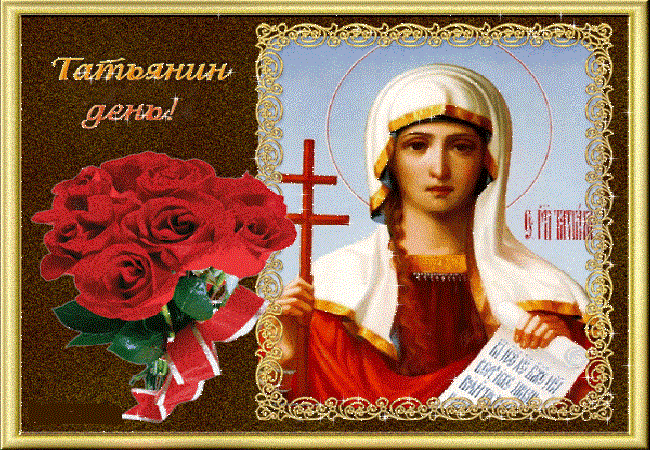 Сценарий подготовила                                                                              заведующий сектором                                                                      семейного чтения                                                               Черокова Л.П.                                         2019План подготовки:Пригласить членов клуба на заседание. Подобрать материалы по теме заседания.Подготовить сценарий.Оформить книжную выставку по теме заседания.Подобрать видео-материал, наглядный материал.Наглядное оформление:Книжная выставка по теме заседания.Наглядный материал по теме заседания.ГБУК «ЦБС для детей»Детская библиотека-филиал № 7им. Г.А. ЧеркашинаТеатр – экспромт «И жизнь, и слезы, и любовь»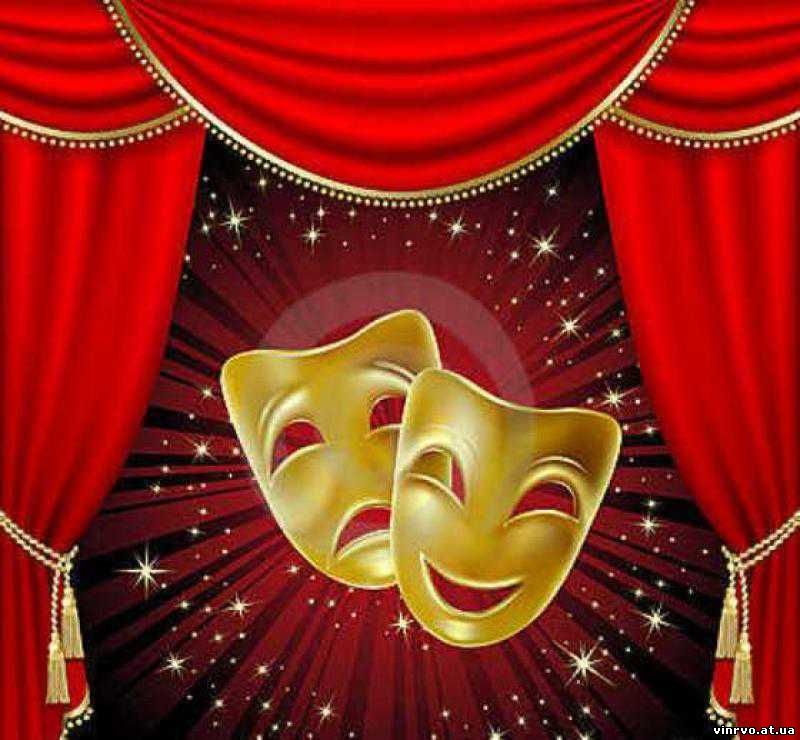                                                                              Сценарий подготовила                                                                             заведующий сектором                                                                    семейного чтения                                                              Черокова Л.П.                                          2019План подготовки:Пригласить членов клуба на заседание.Подобрать материалы по теме заседания.Подготовить сценарий.Оформить книжную выставку по теме заседание.Подобрать видео-материал, наглядный материал.     II.   Наглядное оформление:Книжная выставка по теме заседания.Наглядный материал по теме заседания.Список использованной литературы:Алянский Ю. Л. Азбука театра / Ю. Л. Алянский. - Л. : Дет. лит., 1986 – 146 с.Брудный Д. Л. Беседы о театре / Д. Л. Брудный. – Л.: Просвещение, 1983. – 59 с.Волкова Н. Большой-пребольшой / Н. Волкова. – М.: Фома, 2013. – 24 с.Корзунова Р. Виват, театр : [О театре для детей и молодежи] / Р.Корзунова // Севастопольские известия. – 2013. – 6 - 8 июня. – с. 8Кудрякова Т., Карасева Т. Севастопольский театр для детей и молодежи / Т. Кудрякова, Т. Карасева. – Севастополь – Харьков, 2013. – 36 с.Кулаковская Н. С маской, бубном и гудком / Н. Кулаковская. - М. : Сов. Композитор, 1983. – 64 с.Севастопольский академический русский драматический театр. – Севастополь, 2006. – 58 с.Смирнова Н.И. И куклы оживают / Н.И. Смирнова. – М. : Дет. лит., 1982. – 191 с.Смолина К. А. 100 великих театров / К. А. Смолина. – М. : Вече, 2001. – 480 с.ГБУК «ЦБС для детей»Детская библиотека-филиал № 7им. Г.А. ЧеркашинаТалант - шоу «Мама, папа, я – театральная семья»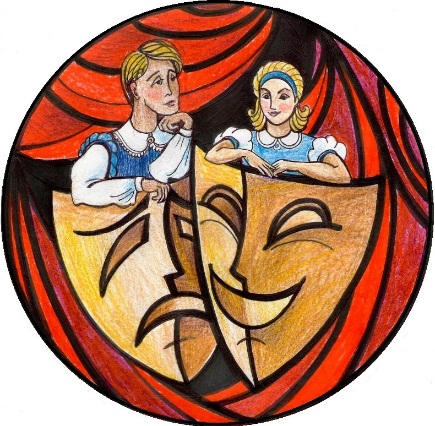                                                                              Сценарий подготовила                                                                             заведующий сектором                                                                     семейного чтения                                                                Черокова Л.П.                                           2019Список использованной литературы:Алянский Ю. Л. Азбука театра / Ю. Л. Алянский. - Л. : Дет. лит., 1986 – 146 с.Брудный Д. Л. Беседы о театре / Д. Л. Брудный. – Л.: Просвещение, 1983. – 59 с.Волкова Н. Большой-пребольшой / Н. Волкова. – М.: Фома, 2013. – 24 с.Корзунова Р. Виват, театр : [О театре для детей и молодежи] / Р.Корзунова // Севастопольские известия. – 2013. – 6 - 8 июня. – с. 8Кудрякова Т., Карасева Т. Севастопольский театр для детей и молодежи / Т. Кудрякова, Т. Карасева. – Севастополь – Харьков, 2013. – 36 с.Кулаковская Н. С маской, бубном и гудком / Н. Кулаковская. - М. : Сов. Композитор, 1983. – 64 с.Севастопольский академический русский драматический театр. – Севастополь, 2006. – 58 с.Смирнова Н.И. И куклы оживают / Н.И. Смирнова. – М. : Дет. лит., 1982. – 191 с.Смолина К. А. 100 великих театров / К. А. Смолина. – М. : Вече, 2001. – 480 с.План подготовки:Пригласить членов клуба на заседание.Подобрать материалы по теме заседания.Подготовить сценарий.Оформить книжную выставку по теме заседание.Подобрать видео-материал, наглядный материал.Наглядное оформление:Книжная выставка по теме заседания.Наглядный материал по теме заседания.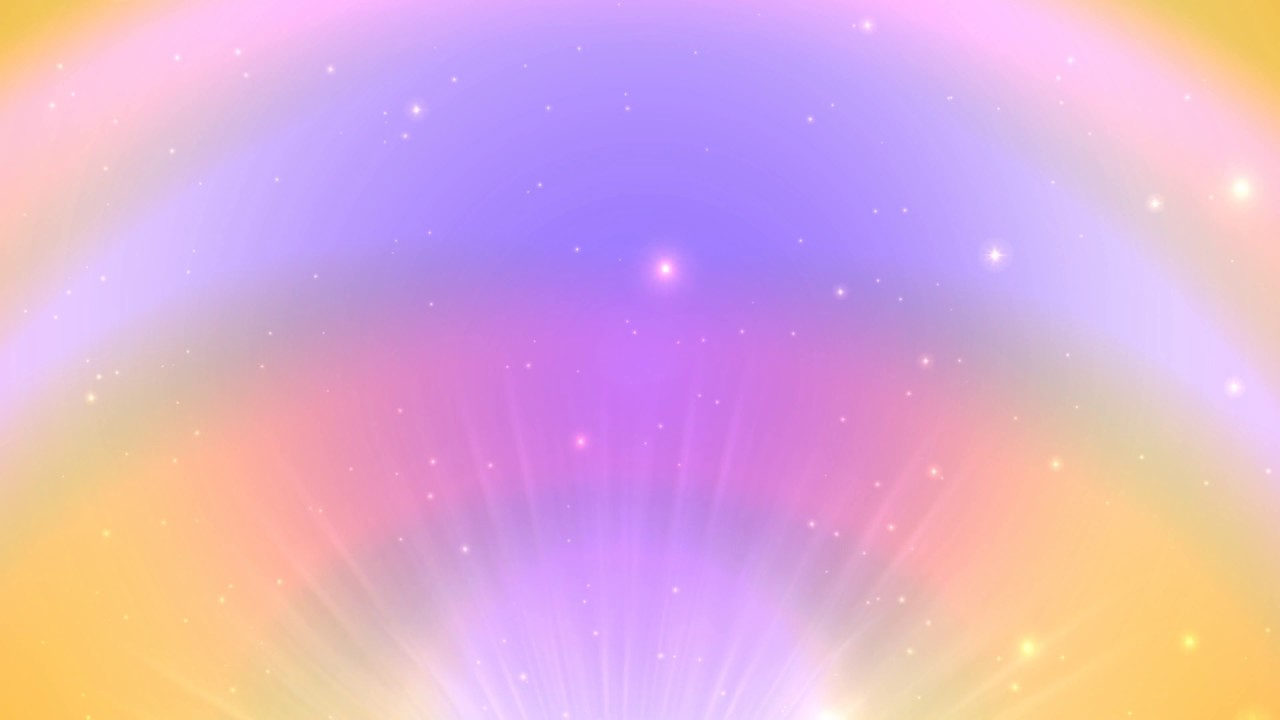 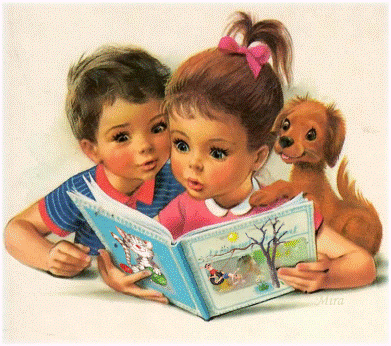 